AWARD NOMINATION FORM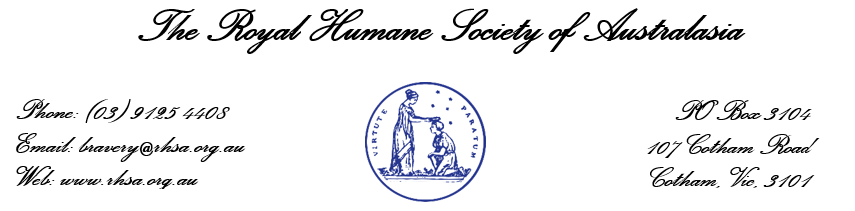 The Royal Humane Society of Australasia seeks to honour and recognise people who through their selfless acts of courage and bravery, have risked their own life in an attempt to save the lives of others.Information Regarding NominationThank you for your nomination. This form is designed to be filled out and sent electronically, but can be printed, completed by hand and then scanned or posted. The Society will investigate the incident and will advise you of the outcome. There must be more than one person nominating or supporting a nomination for it to proceed.Please contact us at any stage at bravery@rhsa.org.au should you have any further information to support the nomination, or if you have any queries. Please fill in as much detail as possible as known.Your InformationYour InformationYour InformationTitle/rankNameContact numberEmailAddressName of Person Being NominatedName of Person Being NominatedName of Person Being NominatedTitle/rankNameContact numberPerson(s) Rescued or Attempted to be RescuedPerson(s) Rescued or Attempted to be RescuedPerson(s) Rescued or Attempted to be RescuedTitle/rankNameContact numberEmailAddressAdditional Nominators / Witnesses / Endorsers (a minimum of one additional nominator, witness or endorser is required to advance the nomination)Additional Nominators / Witnesses / Endorsers (a minimum of one additional nominator, witness or endorser is required to advance the nomination)Additional Nominators / Witnesses / Endorsers (a minimum of one additional nominator, witness or endorser is required to advance the nomination)NameNameContact Number1) 1) 2)  2)  Incident Details (Please detail as much as possible & provide estimations if unsure)Incident Details (Please detail as much as possible & provide estimations if unsure)Incident Details (Please detail as much as possible & provide estimations if unsure)Date of incidentTime of incidentPlace of incidentSummary of the incidentDescribe all details: involved parties, roles, cause, risk factors, outcome, etc.Describe all details: involved parties, roles, cause, risk factors, outcome, etc.Environmental conditions where the incident occurredDescribe all details: involved parties, roles, cause, risk factors, outcome, etc.Describe all details: involved parties, roles, cause, risk factors, outcome, etc.Supporting InformationSupporting InformationSupporting InformationEmergency response agencies involvedIf known, please indicate any known emergency response agencies present.If known, please indicate any known emergency response agencies present.Photographs, videos, media reportsPlease attach copies of relevant photos, videos or media reports when submitting this form.Please attach copies of relevant photos, videos or media reports when submitting this form.Other informationIf applicable, please advise any additional information to support this nomination.If applicable, please advise any additional information to support this nomination.Signature of NominatorSignature of NominatorSignature of NominatorFull nameSignature(or date the email is sent to the Society)Office Use OnlyOffice Use OnlyOffice Use OnlyCase number: Case number: Date: RHSA Assigned: RHSA Assigned: RHSA Endorsed: RHSA Specialists Assigned: RHSA Specialists Assigned: RHSA Specialists Assigned: Investigation award outcomes:Investigation award outcomes:Investigation award outcomes:Completion date: Completion date: Completion date: Case notes: Case notes: Case notes: 